CİHAZIN KULLANMA TALİMATISıvı tankı işaretli yere kadar doldurulurSıvı içine koyulacak su ya da solüsyon miktarı belirlenir ve eklenirCihazın güç düğmesi açılır.Kalibrasyon düğmesine basılarak (5 dk kadar) kalibrasyonu sağlanır.Yıkama zamanı düğmesine basılarak istenen süre ayarlanır.Dijital göstergeden ısı ayarlanır.Delikli yıkama sepetine malzemeler fazla yükleme yapılmadan yerleştirilir.Geniş yüzeyli büyük numuneler sepet olmadan yerleştirilirCihaz yüzeyine cerrahi aletler kesinlikle değmemelidir.Kapaklı malzemelerin kapakları açılarak cihaza yerleştirilir.İşlem yapılacak malzemenin tamamı sıvı içinde olmalıdır.Kapak kapatılarak başlat düğmesine basılır.Yıkama süresi bitiminde malzemeler akan suyun altında bolca durulanır.Lümen içleri kontrol edilir edilir, kirlilik var ise fırça yardımı ile temizlenir ve basınçlı su ve hava geçirilerek yumuşak bir bez ile kurulanır.İçindeki sıvıyı boşaltmak için su tahliye vanası açılır.Çalışırken cihazın içine asla el sokulmamalıdır.Çalışmadığı zamanlarda cihaz elektrik fişinden çıkarılmalıdır.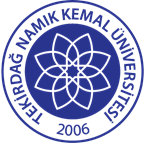 TNKÜ ÇORLU MÜHENDİSLİK FAKÜLTESİ ÇEVRE MÜHENDİSLİĞİULTRASONİK SU BANYO CİHAZI (Bandelin Sonorex) KULLANMA TALİMATIDoküman No: EYS-TL-315TNKÜ ÇORLU MÜHENDİSLİK FAKÜLTESİ ÇEVRE MÜHENDİSLİĞİULTRASONİK SU BANYO CİHAZI (Bandelin Sonorex) KULLANMA TALİMATIHazırlama Tarihi:13.04.2022TNKÜ ÇORLU MÜHENDİSLİK FAKÜLTESİ ÇEVRE MÜHENDİSLİĞİULTRASONİK SU BANYO CİHAZI (Bandelin Sonorex) KULLANMA TALİMATIRevizyon Tarihi:--TNKÜ ÇORLU MÜHENDİSLİK FAKÜLTESİ ÇEVRE MÜHENDİSLİĞİULTRASONİK SU BANYO CİHAZI (Bandelin Sonorex) KULLANMA TALİMATIRevizyon No:0TNKÜ ÇORLU MÜHENDİSLİK FAKÜLTESİ ÇEVRE MÜHENDİSLİĞİULTRASONİK SU BANYO CİHAZI (Bandelin Sonorex) KULLANMA TALİMATIToplam Sayfa Sayısı:1Cihazın Markası/Modeli/ Taşınır Sicil NoUltrasonik BanyoBandelin SonorexKullanım AmacıUltrasonik banyo, herhangi bir üründeki özellikle organik kirliliğin/istenmeyen maddelerin ultrasonik dalgaları ile temizlenmesi işlemini gerçekleştirir.Sorumlusu	Prof.Dr.Lokman Hakan TECER (Bölüm Başkanı)Sorumlu Personel İletişim Bilgileri (e-posta, GSM)lhtecer@nku.edu.tr